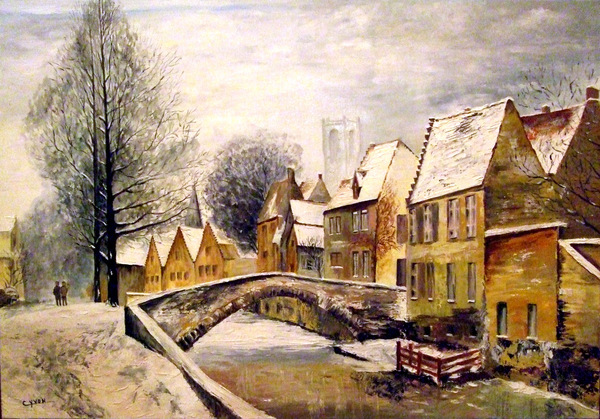                                                        Les beautés hivernales de Bruges.Bonjour Bruges ma belle, l’hivernale froideurT’habille de dentelles blanches avec splendeur.Les rameaux des arbres avec délicatesseDéploient leur blanc manteau, exquise finesse,Ils enveloppent les maisons d’immaculée douceur.L’église resplendit dans ce coton blancheur,Le coq sur le clocher s’élève dans le bleu du ciel,Le froid est là mais en compagnie du soleil.Un saule pleureur pareil à une cascade écheveléeLaisse choir ses ramifications jusqu’au sol gelé.Le plan d’eau s’est couvert de glace, les miroitementsY jouent à qui mieux-mieux de gris et de blancs.Le décor est fabuleux le long des subtils canaux,La « Venise du Nord » mérite le surnom, c’est si beau !Le mélange de broderies éclatantes en oppositionAux ponts sombres offre un spectacle divin à la vision.Les oiseaux d’eau que je ne saurais identifierSe plaisent dans ce petit paradis enchanté.L’architecture unique du treizième au seizième siècleA été préservée en de nombreux monuments spectaculaires.La Belgique recèle de multiples trésors visuels,Partons à leur découverte pour un bonheur réel.Marie Laborde.